参考航班 最后以民航局批复为准去程：QW6089成都冲绳0200-0700回程：QW6090冲绳成都0800-1100空客A320neo 机龄0.5-0.8年30个超级经济舱 150个经济舱 可售机位179个机上行李标准：手提入舱5KG，托运23KG第一天成都住宿：/于指定时间在成都双流国际机场T1航站楼集合，由专人协助办理出境手续后，准备展开迷人的海岛之旅。第二天成都-冲绳住宿：冲绳海边酒店 · 双人间抵达太平洋岛屿,「东方夏威夷之称」－冲绳（原名琉球），展开迷人的海岛之旅。→【波之上神宫】（30分）是琉球八大神社之一，为“冲绳总镇守”。波上宫旁就是那霸市内唯一的海滩波之上海滩。→【嘉手纳美军基地展望台】（30分）嘉手纳空军基地是美国在远东地区最大的战略空军基地。基地内设施齐全，有兵营、通信设施、居民区、高尔夫球场、电影院和学校等。在该基地的还     部署有作战飞机。能够看到战斗机的起落，听见阵阵轰鸣，似乎地也在振动，透过铁丝网，便    是真正的军事重地。→【美国村】（60分）美国村的地标建筑物是直径50米的摩天轮，北谷公园、日落海滩等靠近美国村，是欣赏美丽日落景观的极佳景点。送酒店休息。第三天冲绳住宿：冲绳海边酒店 · 双人间全天自由活动，无餐无车无导游推荐自费：→【古宇利离岛】（40分）许多著名电影和广告都把这里作为外景首选。岛上还有起源洞穴，心形岩石等景点。→【备濑福木林】（20分）林中的小路全部由福木自然形成，纵横交错，错综复杂。→【海洋博纪念公园 · 冲绳美之海水族馆】（不少于120分）一座以“阳光、鲜花、大海”为主题综合的、具有亚热带特点的大    规模公园。有“美丽海水族馆”、“热带梦幻中心”、“海豚剧场”在“ 美丽海水族馆”可以透过堪称全世界最厚的60公分巨大压克力隔离板观看“黑潮海洋”，眺望鲸鲨。→【名护动植物园】（不少于40分）是日本唯一一所动物与植物皆具的自然主题公园，能与小动物们亲密接触的触摸广场。→【日式烤肉自助餐】自由活动期间客人自行预定项目及门票，请游客自行熟知项目内容及时间，以便合理安排游玩时间。自由活动时所产生的费用由旅客自行承担。第四天冲绳住宿：冲绳市区酒店 · 双人间→【知念岬公园 · 知念弯道】 （30分）绵延半山环绕攀爬的汽车道，却造就了独一无二的绝景。是南部一处风景优美的地方、许多人都会于此地停留参观。可以远眺到如久高岛等的冲绳离岛。→【奥武岛】（20分）岛上的空气里弥漫着天妇罗的香气，氛围十分悠闲又不失热情。→【新都心商圈（山田电器城）】（60分）聚集了当地最大型大卖场，电器城，超市，包括日本    特色的百元店，优衣库，无印良品，西松屋，药妆点，反斗玩具城等等。→【DFS 】（60分）汇集各种欧洲日本人气名牌商品，化妆品。→【守礼门】（20分）琉球石灰岩堆砌的城墙，似乎也透露着曾经琉球的渊源故事，及历史厚重感。登上古堡山顶，蔚蓝的天空，湛蓝的大海，还有远处吹来的海风夹杂着淡淡的咸味儿。第五天冲绳住宿：冲绳市区酒店 · 双人间→【系满海人市场】（30分）类似于东京驻地市场的当地渔业中心，有各种海鲜展示，可以在这里即买即食，品尝各种海鲜。→【（见学）MASAHIRO酒造】（40分）参观日本百年企业，见证日本匠人传承的精神。→【永山免税城】（60分）其商品种类繁多,无论手信或土特产,都印着“冲绳”特殊的个性标签。→【奥特莱斯】（60分）这是一个融合现代元素和古希腊建筑风格的购物中心。→【国际通】（60分）这里是象征冲绳的主要大街。放眼望去，流行最前线的大楼和小巧可爱的咖    啡屋比邻而居，转进胡同里，保留昔日风情的商店街，怀旧的景色令人惊讶。→【濑长岛海风庭院 · 濑长小岛Umikaji Terrace】（30分）充满异国风情的洁白的建筑配上冲绳蓝色大海，有如身处地中海街头。几乎每一个店家都是面对着这宽敞大海。您可以在这     边享用美食，一边欣赏海景，傍晚过后橘色的夕阳将染片整个白色建筑。入夜後灯火渐渐亮起    又转变成与白昼不同的幻想世界濑长岛Umikaji Terrace的景色变换真的非常耐人寻味。第七天冲绳-成都住宿：/指定时间集合，前往冲绳那霸国际机场，办理登机牌，后乘机返温馨家园，结束愉快旅程！服务内容包含全程 5 晚冲绳网评三星酒店双人间住宿；2.往返国际机票团队经济舱费用，含机场建设税；3.全程优秀司机、导游小费：250 元/人；4.行程所列境外旅游巴士费用及日籍司机服务；5.行程所列当地专业中文导游服务；6.行程所列景点*首道门票；7.ADS 旅游签证费用；8.特别赠送旅游人身意外伤害险。服务内容不含1.护照费用；服务包含项目未提到的其它个人消费费用；旅游费用不包括旅游者因违约、自身过错、自由活动期间内行为或自身疾病引起的人身和财产损失；单房差全段1200元/人（节假日等特殊团期另询）；注：若团队出现单男单女情况，导游或领队有权安排加床或者拆分夫妻拼房；含领队时出现单数时会安排3人间或者加床（客人可以按抓阄方式决定领队加床的房间）。要求单住的客人或者不遵守安排的客人可以另补单房差费用。酒店因注重环境保护原因，通常不提供一次性洗漱用品，请自备拖鞋、牙膏、牙刷等）；4.行程餐食及所列自理内容；5.因不可抗拒的客观原因和非我公司原因（如天灾、战争、罢工等）或航空公司航班延误或取消、我公司有权取消或变更行程或者调整报价。6.不含离境税64元；不含税金杂费500元。甲方（旅游者）： 乙方（旅行社）：本着自愿的原则，经甲乙双方协商一致，就旅游行程单以外内容签订如下补充协议。甲方自愿参加贵公司组织的以上冲绳旅游产品，清晰明白该旅游产品费用的构成和所含内容。并承诺所填写的赴日资料表以及签证申请表的内容和向贵公司提供的相关个人资料全部属实，如有隐瞒或欺骗，本人将承担由此造成的一切后果。为了使境外旅游行程更圆满并满足本人的购物需求，在不影响行程游览的基础上，甲方特委托乙方安排如下当地特色商品购物店所进行参观选购，并要求贵公司严格按照约定每次参观不超过60分钟，保证旅游购物店所服务正规，无强买强卖，所售商品货绝无假冒伪劣，否则甲方有权追究乙方及购物店的违约责任。购物店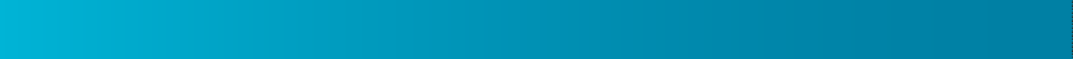 参考自费古宇利离岛-備濑福木林-海洋博纪念公园-冲绳美之海水族馆-网红名护动植物园-日式烤肉自助餐（10人以上成行，每人13000日元，含专用车，导游，景点门票，日式烤肉自助餐。) 本协议，旅游行程单与旅游合同具有同等法律效力。甲方签章：	乙方签章：签约地点：	签约地点：日期：	日期：度假酒店当地四星级（国际三星级标准）美雪沙滩酒店https://hotel-miyuki.jp/miyuki/SUN COAST https://suncoast.okinawa/岛人CLUB http://prcs.jp/shimanchu-club/BELPARAISO https://belparaiso.com/市区酒店当地四星级（国际三星级标准）RJHOTEL NAHA https://www.rj-hotels.jp/NEST酒店http://www.nesthotel.co.jp/okinawa/红色星球酒店https://www.redplanethotels.com/ja/hotel/naha-okinawa维多利亚酒店https://victoriahotel.jp/推荐入住酒店:如预定时酒店满房则推荐其他同等级酒店度假酒店当地五星级（国际四星级标准）南方沙滩SOUTH BEACH https://www.southernbeach-okinawa.com/月亮沙滩酒店MOON BEACH https://www.moonbeach.co.jp/喜璃愈志KARIYUSHI https://kariyushi-oceanspa.jp/市区酒店当地五星级（国际四星级标准）冲绳那霸诺富特https://novotelokinawanaha.com/ja/冲绳那霸逸林希尔顿https://www.doubletreenaha.jp/那霸中央酒店新馆https://www.nahacen.com/index.html冲绳太平洋https://pacifichotel.jp/购物店	产品	时间购物店	产品	时间购物店	产品	时间购物店	产品	时间行程第四天山田电器城电器产品 人气药妆 美容用品60分钟行程第五天永山免税城药妆产品 手信特产60分钟